Logan City Speed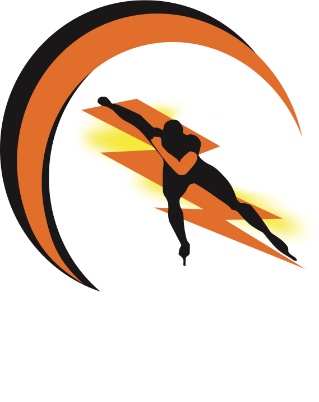 Order FormNAME:                                                                                              6EMAIL ADDRESS:                                                                         6Uniforms:Merchandise:Training Gear:ORDER FORM TOTAL ($):                           6DESIGN & SIZE CHARTS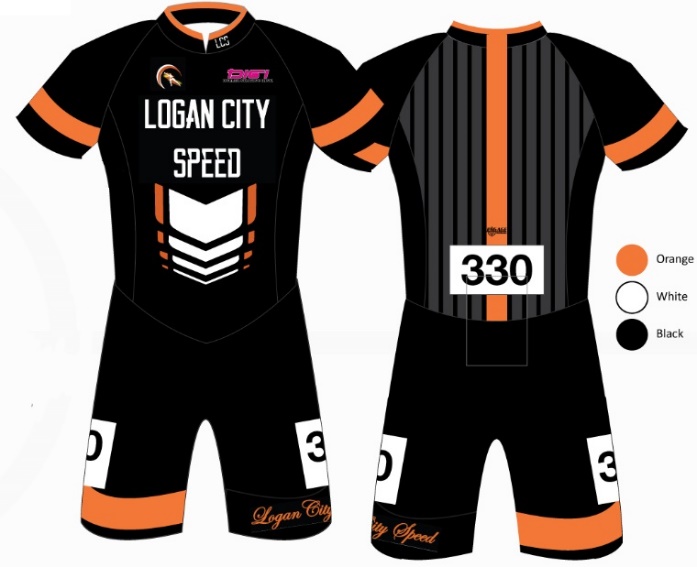 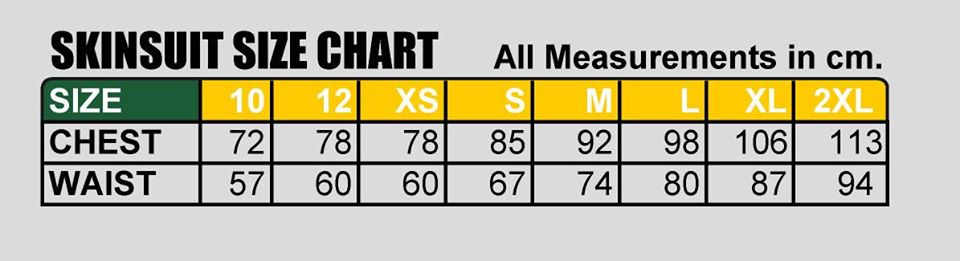 POLO SHIRT SIZING:Junior	Available in sizes: 4, 6, 8, 10, 12, 14, 16.Adult	Available in sizes S, M, L, XL, 2XL, 3XLEmail your order form to secretary@logancityspeed.comPriceItemItemSizePocketQuantityRace No. (Optional)Total PriceTotal Price$115Skinsuit pre-order onlySkinsuit pre-order only$130Skinsuit (Long Sleeve) pre-order onlySkinsuit (Long Sleeve) pre-order only$100Skinsuit Jacket pre-order onlySkinsuit Jacket pre-order only$35Team Polo (Junior)Team Polo (Junior)$0Team Polo (Junior) first-time members onlyTeam Polo (Junior) first-time members only$35Team Polo (Adult)Team Polo (Adult)$0Team Polo (Adult) first-time members onlyTeam Polo (Adult) first-time members onlyTotal:Total:Total:Total:Total:PriceItemQuantityTotal Price$40Merchandise Pack: Inc. LCS Drawstring Bag, Gloves, LCS water bottle, Skate Tool, Skate LacesTotal:PriceItemQuantityTotal Price$Ezeefit Ankle BootiesTotal: